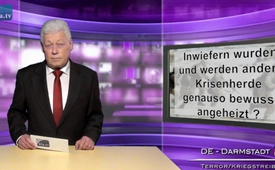 Destruction of Yugoslavia was an operation planned by the CIA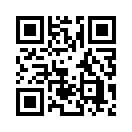 On November 26, 2015 former CIA-agent Robert Booker Baer revealed shocking connections to the public: The dividing up of Yugoslavia in 1991-1999 was part of an insidious plan.On November 26, 2015 former CIA-agent Robert Booker Baer revealed shocking connections to the public: The dividing up of Yugoslavia in 1991-1999 was part of an insidious plan. He was commissioned by the CIA with operations in which he was supposed to destabilize the political situation in Yugoslavia on purpose in order to create a new bogeyman against the Serbians. Not only military actions were carried out for this purpose but also organizations and politicians were won with much money for their own purposes. 
The whole thing culminated in the Srebrenica massacre of July 1995 which was supposed to be a staged action in order to create a reason to attack the Serbians. What was left to history books as genocide seems to be “political marketing”. Through the bombarding of Serbia its economy was paralyzed. This enabled the involved NATO forces to take over the economically ruined companies for little money. Baer claims that access to natural resources and the creation of a strategically important NATO base was the reason for the partly autonomous Kosovo. In former times this would have been referred to as an occupation. If you get acquainted with such circumstances the question arises as to how far other crisis areas were and are consciously inflamed in the same way?from kt.Sources:http://www.ebritic.com/?p=551270This may interest you as well:---Kla.TV – The other news ... free – independent – uncensored ...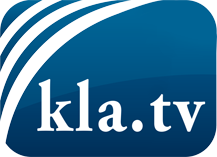 what the media should not keep silent about ...Little heard – by the people, for the people! ...regular News at www.kla.tv/enStay tuned – it’s worth it!Free subscription to our e-mail newsletter here: www.kla.tv/abo-enSecurity advice:Unfortunately countervoices are being censored and suppressed more and more. As long as we don't report according to the ideology and interests of the corporate media, we are constantly at risk, that pretexts will be found to shut down or harm Kla.TV.So join an internet-independent network today! Click here: www.kla.tv/vernetzung&lang=enLicence:    Creative Commons License with Attribution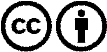 Spreading and reproducing is endorsed if Kla.TV if reference is made to source. No content may be presented out of context.
The use by state-funded institutions is prohibited without written permission from Kla.TV. Infraction will be legally prosecuted.